                                                   										 A rendelet elfogadásáhoza Mötv. 50. §-a alapján minősített többség szükséges,a határozat elfogadásáhozegyszerű többség szükséges ,  az előterjesztés nyilvános ülésen tárgyalható!Előterjesztés a 1. számú napirendi ponthozCikó Község Önkormányzata Képviselő-testületének 2018. február 14-éntartandó rendes üléséreTelepülésképi Arculati Kézikönyv elfogadása és Településképi rendelet megalkotásaTisztelt Képviselő-testület !A településkép védelméről szóló 2016. évi LXXIV. törvény (a továbbiakban: Törvény) megalkotásával az önkormányzatok több olyan feladatot kaptak, amelyek végrehajtásához a későbbiekben megalkotott kormányrendeletek szolgálnak alapul. Ezen végrehajtási szabályok a 400/2016.(XII.5.) Korm. rendeletben kerültek megfogalmazásra.A Törvény felhatalmazta az önkormányzatok képviselő-testületét, hogy a településképi rendeletben állapítsák mega településképi követelményeket (amelyek lehetnek területi építészeti, egyedi építészeti és a reklámhordozókra, reklámberendezésekre, cégérekre és reklámhordozásra alkalmas egyéb műszaki berendezésre, továbbá az egyéb műszaki berendezésekre vonatkozó követelmények),az önkormányzati támogatási és ösztönző rendszer részletes tartalmát,a településképi véleményezési, a településképi bejelentési és a településképi kötelezési eljárásra vonatkozó részletes szabályokat,azon – jogszabályban építésügyi hatósági engedélyhez kötött – építési tevékenységek körét, amelyek megkezdését településképi véleményezési eljáráshoz köti,azon – jogszabályban építésügyi hatósági engedélyhez és az egyszerű bejelentéshez nem kötött – építési tevékenységek, rendeltetésváltoztatások és reklámelhelyezések körét, amelyek megkezdését településképi bejelentési eljáráshoz köti,a településképi kötelezettség megszegése és végrehajtása esetén alkalmazható bírság esetköreit, a törvény keretei közötti mértékét, kiszabásának és behajtásának módját,a reklámhordozó és reklám elhelyezésére vonatkozó tilalmak és korlátozások alól e törvény által megengedett eltéréseket,a helyi önkormányzat illetékességi területén létesíthető reklámhordozók számát, megjelenésük különös formai (műszaki) követelményeit.A helyi önkormányzatok a törvény rendelkezése alapján 2017. december 31. napjáig kötelesek megalkotni a településképi rendeletet.A településképi rendelet hatálybalépésével egyidejűleg az egyéb önkormányzati rendeletben szereplő e törvény szerinti településképi követelményeket, településképi önkormányzati támogatási és ösztönző rendszert, valamint az önkormányzati településkép-érvényesítési eszközöket a törvény erejénél fogva nem lehet alkalmazni.A helyi építési szabályzat településképi követelményeit, valamint az építészeti örökség helyi védelméről szóló, a reklámok, reklámhordozók és cégérek elhelyezésének, alkalmazásának követelményeiről, feltételeiről és tilalmáról szóló, és a településképi véleményezési, illetve a településképi bejelentési eljárás sajátos jogintézményekről szóló önkormányzati rendeletet 2017. december 31. napjáig lehet alkalmazni, amelyet az önkormányzatunk nem alkotott meg.Cikó Község Önkormányzatának Képviselő-testülete döntött a településfejlesztési koncepcióról, az integrált településfejlesztési stratégiáról és településrendezési eszközökről, valamint egyes településrendezési sajátos jogintézményekről szóló 314/2012. (XI.8.) Kormány rendelet 21.§ alapján a településképi arculati kézikönyv (TAK)  elkészíttetéséről valamint a településképi rendelet megalkotásáról. Az arculati kézikönyvet a Tóth Dóra Kata település tervező készítette, mely szemléletformáló dokumentumot a települési önkormányzatnak normatív határozatának mellékleteként kell elfogadnia. A kézikönyvben - a településképi követelmények megalapozására - meg kellett határozni a település településkaraktert meghatározó településképi jellemzőit, a településképi szempontból egymástól jól elkülönülő településrészeket arculati jellemzőikkel és értékeikkel, a településkép minőségi formálására vonatkozó javaslatokat, valamint a településképhez illeszkedő építészeti elemeket.A kézikönyv elfogadása meg kell, hogy előzze a településképi rendelet elfogadását, miután a kormányrendelet szerint a helyi területi védelemmel érintett terület és a településképi szempontból meghatározó terület a kézikönyv alapján kerül meghatározásra a településképi rendeletben és annak rajzi mellékletében.Az arculati kézikönyvet első olvasatra tervezők benyújtották ismertetésre, melyet a Képviselő-testület 2017. november 22-én én megtárgyalt. A kézikönyvvel megtárgyalása után a tervezők elkészítették a korrigált arculati kézikönyvet valamint a rendelet tervezetet, melyet az állami főépítész, a Magyar Építész Kamara, a Nemzeti Média és Hírközlési Hatóság valamint Duna-Dráva Nemzeti Park részére véleményezési céllal megküldtünk.A partnerségi rendeletünk alapján az érintettek részére történő megismertetés céljából 2017decenber 6-án lakossági fórumot tartunk.A lakossági Fórumon a jelen levők részéről kérdések észrevételek nem hangzottak el. A Miniszterelnökség és a Lechner Tudásközpont által üzemeltetett egyeztető felületre a rendelet tervezetet és az arculati kézikönyv tervezete feltöltésre került. A véleményezőknek 21 nap állt rendelkezésükre véleményük megküldésére.A véleményező hatóságok a feltöltött anyagot a településrendezési eszközökről, valamint egyes településrendezési sajátos jogintézményekről szóló 314/2012. Kormány rendelet 43/A § (6) bekezdése alapján véleményezték, s jóváhagyták az alábbiak szerint:A Településképi rendelet-tervezetre érkezett vélemények és az azokra adott válaszok ismertetése:Tolna Megyei Kormányhivatal, Állami Főépítész TOD/25/204-5/2017. (12. 19.) számú levelében a rendelet-tervezettel kapcsolatban az alábbi észrevételeket teszi:A rendelet tervezet, részletes, igényes, szép munka. A rendelet tervezet elfogadását javasolja a szakmai véleményük figyelembe vétele mellett.A helyi védelem alá helyezésnek és megszűnésnek szabályit rögzíti a rendelet. Javasolja a 4. § (6) bekezdésének kiegészítését, azzal, hogy a védelem megszűnését követően bontható el a helyi védett építmény. Az 5. §-ban „botanikai értékek?” szerepel az (1) bekezdés előtt , javasolja ennek törlését. A tervezett rendelet a IV. fejezetben a 7. alcím alatt a 10. §-ban az építmények anyaghasználatára vonatkozó általános építészeti követelményeket fogalmaz meg, javasolja, hogy a (5) bekezdéstől a (9) bekezdések tartalmát az EljR. 22. § (7) bekezdés a) pontja szerint tiltó építészeti követelményként meghatározni.Kéri a 11. § (2) bekezdésének b. pontját megengedő vagy tiltó módon megfogalmazni.Felhívja a figyelmet, hogy az EljR. 22/G. § b. pontja szerinti azon területeket, amelyek az a. pont szerinti sajátos építmények, műtárgyak elhelyezésére nem alkalmasak megállapítani szükséges, valamint az EljR. 23/G. § c. pontja szerint a helyi védelemmel érintett területeken a sajátos építményekkel, műtárgyakkal kapcsolatos anyaghasználatra vonatkozó követelményeket is meg kell állapítani.A tervezet 17. § előírásaiban azt fogalmazza meg, hogy hol lehet elhelyezni reklámot, és mekkora lehet annak nagysága. A reklámszerkezetére, megjelenésére, darabszámára is lehet követelményeket meghatározni. A rendelet 17. § (9) bekezdésben megfogalmazottak nem konkrét előírások a reklámhordozó megjelenésre vonatkozóan.A rendelet tervezet 21. § (1) bekezdés sorolja fel azokat az eseteket, amelyek a településképi kötelezettség megszegésének minősül. Felsorolásra kerül a településképi bejelentési eljárás nélkül végzett építési tevékenység, viszont a szakmai konzultáció, illetve a településképi véleményezés elmaradása nincs feltüntetve. Javasolja e két eljárást is szerepeltetni.Jogszabályszerkesztéssel kapcsolatos megállapítások1. A tervezet bevezető része A tervezet bevezető részében a rendeletalkotásra felhatalmazást adó valamennyi rendelkezést, valamint a feladatkört megállapító jogszabályi rendelkezéseket is fel kell tüntetni.2. A tervezet 5. § (2) bekezdéseben a helyes megfogalmazás: a területi védelem az (1) bekezdésben meghatározott területeken az a)-d) pontok megőrzésére, értékóvó fenntartására irányul. Ugyanezen ok miatt szükséges kiegészíteni a tervezet 10. § (1) bekezdését, (2) bekezdését,    10. § (2) bekezdés f) pontját és a 10. § (3) bekezdését.  3. Megállapítható, hogy a tervezet 12. §-a mindössze egy bekezdésből áll, további bekezdéseket nem tartalmaz, ezért a tervezet 12. §-ából az (1) bekezdés megjelölés elhagyása szükséges. Ugyanezen ok miatt kell elhagyni az (1) bekezdés megjelölést a tervezet 15. §-ából.4. A tervezet 15. §-át követő 12. Az egyes sajátos építmények, műtárgyak elhelyezése alcím alatti szabályozás számozása nem történt meg.A tervezet szabályozásbeli tartalmával kapcsolatos megállapítások1. Megállapítható, hogy a tervezet 11. Felszíni energiaellátási és elektronikus hírközlési sajátos építmények, műtárgyak elhelyezésére vonatkozó egyedi előírások alcím alatt nem tartalmazza a Korm. rendelet 23/G. § b) és c) pontjában meghatározott tartalmi elemeket, azaz nem jelöli meg a teljes település ellátását biztosító felszíni energiaellátási és elektronikus hírközlési sajátos építmények, műtárgyak elhelyezésére nem alkalmas területeket, valamint az anyaghasználatra vonatkozó követelményeket. A szabályozásbeli tartalmi hiányosság megszüntetése érdekében a tervezetet szükséges kiegészíteni a Korm. rendelet 23/G. § b) és c) pontjában meghatározott tartalmi elemekkel. 2. A  tervezet 16. § (3) és (4) bekezdéseiben foglaltak a tervezet 16. §-a alatt nem szabályozhatók, azok szabályozása a Korm. rendelet 23/F. § (5) bekezdés b) pontja szerint lehetséges.3. Megállapítható, hogy a tervezet 21. § (7) bekezdése a településképi bírság kiszabásának esetköreit és mértékét szabályozza, azonban a bíráság kiszabásának és behajtásának módjára vonatkozóan rendelkezéseket nem tartalmaz. A szabályozásbeli tartalmi hiányosság megszüntetése érdekében a tervezet kiegészítendő a bíráság kiszabásának és behajtásának módjára vonatkozó részletszabályokkal, melyek tekintetében a képviselő-testület rendeletalkotási felhatalmazást kapott. Nemzeti Média és Hírközlési Hatóság CP/22922-4/2017. (11. 30.) iktatószámú levelében nyilatkozik, hogy a rendelet-tervezet hírközlési érdekeket nem sért, kifogást nem emel.Duna-Dráva Nemzeti Park Igazgatósága DDNPI/…………………../2017. (12. 18.) iktatószámú levelében a rendelet-tervezete ellen táj- és természetvédelmi szempontból kifogást nem emel.A beérkezett vélemények alapján Cikó község Településképi rendelete átdolgozásra került.A Településképi Arculati kézikönyvre érkezett vélemények és az azokra adott válaszok ismertetése:Nemzeti Média és Hírközlési Hatóság CP/22922-4/2017. (11. 30.) iktatószámú levelében nyilatkozik, hogy a kézikönyv  hírközlési érdekeket nem sért, kifogást nem emel.Dél-Dunántúli Építész Kamara DDEKB-8-57/2017 (11. 11.) iktatószámú levelében az alábbi szakmai véleményt adta:A bevezető nem tartalmazza a TAK pontos célját, összefolyik a jogszabályi hivatkozásokkal.Fontosnak tartja megemlíteni a szalagtelkes beépítési mód megőrzését, új beépítésre szánt területek szabályozásánál figyelembe veendő, meglévő értékes karaktere a településnek.Az örökségek bemutatása során fontos a keresztcsűrös beépítési mód mellett a szalagtelkes beépítési módot is hangsúlyozni.Az eltérő karakterű területek lehatárolása során az egyes területek beazonosíthatósága érdekében javasolt külön kiemelni azokat.A településrészekhez tartozó ábraanyag és képi anyag túlzottan összeolvad. Javasolja jól érthetően egyértelműen külön választani.Az eltérő karakterű területek bemutatása során javasolja a jó példákat bemutató képi magyarázattal a jellemző beépítési és építészeti jegyek kiemelésével.A XX. századi településrész megnevezésének újra gondolását javasolja.Az építészeti útmutató, ajánlások, ábrák nem tartalmazzák a gazdasági telephelyekre vonatkozó útmutatót.A polgármesteri köszöntő hiányzik.Duna-Dráva Nemzeti Park Igazgatósága DDNPI/………………/2017. (12. 18.) iktatószámú levelében a kézikönyv tervezete ellen táj- és természetvédelmi szempontból kifogást nem emel.A beérkezett vélemények alapján Cikó község Településképi Arculati kézikönyve átdolgozásra került.A településképi rendelet megalkotása során elvégzett előzetes hatásvizsgálatról, a jogalkotásról szóló 2010. évi CXXX. törvény 17.§. (2) bekezdése alapján az alábbiak szerint tájékoztatom a Tisztelt Képviselő-testületet:A rendeletalkotás társadalmi-gazdasági hatása: a rendelet megalkotásával az állampolgárok azt érzékelik, hogy az önkormányzat a magasabb rendű jogszabályok előírásai szerint eleget tesz rendeletalkotási kötelezettségének, jogkövető magatartást folytat.  költségvetési hatása: nincskörnyezeti, egészségi következményei: negatív következménye nincs,adminisztratív terheket befolyásoló hatása: nem jelentős a jogszabály megalkotásának szükségességét indokolják jogszabályi változások a jogszabály alkalmazásához szükséges személyi, szervezeti, tárgyi és pénzügyi feltételeket biztosítottak. A településképi rendelet hatályba lépésével a Helyi Építési Szabályzat (HÉSZ) településképi előírásai nem alkalmazhatók, a szükséges módosításokat e rendelet hatályon kívül helyezendő  rész tartalmazza. Kérem a Tisztelt Képviselő-testületet, hogy az előterjesztés megvitatását követően, a határozati javaslatban foglaltaknak megfelelően döntsön a településképi arculati kézikönyv elfogadásáról valamint azt követően a településképről szóló rendelet megalkotásáról.Cikó, 2018. február 7. 	Haures Csaba 	polgármesterHatározati Javaslat I. Cikó Község Önkormányzatának Képviselő-testülete a településfejlesztési koncepcióról, az integrált településfejlesztési stratégiáról és a településrendezési eszközökről, valamint egyes településrendezési sajátos jogintézményekről szóló 314/2012. (XI. 8.) Kormányrendelet 43/A. § (8) bekezdése alapján Cikó község Településképi Arculati Kézikönyvével és Településképi rendelet-tervezetével kapcsolatban beérkezett véleményeket az előterjesztésben leírtak alapján  megismerte és azt  elfogadja.Határidő:  azonnal  Felelős:Haures Csaba polgármesterHatározati javaslat II. Cikó Község Önkormányzat Képviselő-testülete elfogadja a településfejlesztési koncepcióról, az integrált településfejlesztési stratégiáról és a településrendezési eszközökről, valamint egyes településrendezési sajátos jogintézményekről szóló 314/2012. (XI. 8.) Kormányrendelet 21. § (1) bekezdése alapján jelen határozat mellékletét képező Cikó Község Településképi Arculati Kézikönyvét. A Képviselő-testület felhatalmazza a polgármestert, hogy a Településképi Arculati Kézikönyv valamint a Településképi rendelet elfogadását követő 15 napon belül rövid, közérthető összefoglaló kíséretében tegye közzé és küldje meg hitelesített pdf és szerkeszthető digitális formátumban az elfogadásról szóló jegyzőkönyvvel együtt a Lechner Tudásközpontba, az állami főépítészi hatáskörében eljáró Tolna Megyei Megyei Kormányhivatalnak valamint a Tolna Megyeii Kormányhivatal Szekszárdi Járási Hivatala Hatósági Főosztály Építésügyi és Örökségvédelmi Osztályának.Határidő:  2018. február 28. Felelős: Haures Csaba  polgármesterCikó Önkormányzata Képviselő-testületének …………../2018. (..) önkormányzati rendeleteA TELEPÜLÉSKÉP VÉDELMÉRŐL Cikó község önkormányzatának Képviselő-testülete a településkép védelméről szóló 2016. évi LXXIV. törvény 12. § (2) bekezdés a)-h) pontjában kapott felhatalmazás alapján, a Magyarország Alaptörvénye 32. cikk (1) bekezdés a) pontjában a településkép védelméről szóló 2016. évi LXXIV. törvény 2. § (2) bekezdésében, az épített környezet alakításáról és védelméről szóló 1997. évi LXXVIII. törvény 6/A. §-ában, az épített környezet alakításáról és védelméről szóló 1997. évi LXXVIII. törvény 57. § (2)-(3) bekezdésében, valamint a Magyarország helyi önkormányzatairól szóló 2011. évi. CLXXXIX. Törvény 13. § (1) bekezdés 1. pontjában meghatározott feladatkörében eljárva, a Duna-Dráva Nemzeti Park Igazgatósága, a Nemzeti Média és Hírközlési Hatóság Hivatala, a kulturális örökség védelméért felelős miniszter, valamint a Tolna Megyei Kormányhivatal Állami Főépítésze véleményének kikérésével a következőket rendeli el:I. FEJEZETÁLTALÁNOS RENDELKEZÉSEK1. A rendelet célja, értelmező rendelkezések§A rendelet célja Cikó község sajátos településképének társadalmi bevonás és konszenzus által történő védelme és alakítása:a helyi építészeti örökség és botanikai érték egyedi és területi védelmének (a továbbiakban: helyi védelem) meghatározásával, a védetté nyilvánítás, a védelem megszüntetés szabályozásával;településképi szempontból meghatározó területek meghatározásával;településképi követelmények meghatározásával;településkép-érvényesítési eszközök szabályozásával,településképi önkormányzati támogatási és ösztönző rendszer alkalmazásával.A helyi védelem célja, a település településképe és történelme szempontjából meghatározó építészeti örökség kiemelkedő értékű elemeinek védelme, a jellegzetes karakterének a jövő nemzedékek számára történő megóvása. A helyi védelem alatt álló építészeti örökség a nemzeti közös kulturális kincs része, ezért fenntartása, védelmével összhangban lévő használata és bemutatása közérdek. A helyi védett építészeti örökség elemei nem veszélyeztetők, azokat nem lehet megrongálni, megsemmisítése.A településképi szempontból meghatározó területek megállapításának célja egyrészt, hogy a település karakterét meghatározó építmények, jellemző lakóházak, illetve egyéb funkciójú épületek díszes homlokzatai fennmaradjanak. Továbbá célja, hogy a természeti, táji környezetben történő művi beavatkozások illeszkedjenek a környezetbe, annak látványát, értékeit erősítsék. §A rendelet alkalmazásában:áttört jellegű kerítés: melynél a tömör felületek aránya a kerítés teljes felületének 50%-át nem haladja meg, és az egybefüggő tömör felületek külön-külön nem érik el a kerítés teljes hosszának 10%-át, valamint a kerítés lábazatának magassága nem haladja meg az 50 cm-t.tömör jelleg: melynél a tömör felületek aránya a kerítés teljes felületének 50%-át meghaladja.II. FEJEZETA HELYI VÉDELEM2. A helyi védelem feladata, általános szabályai, önkormányzati kötelezettségek§A helyi védelem feladata, hogy a védelmet igénylő építészeti örökségek és botanikai érték meghatározása, dokumentálása, védetté nyilvánítása, nyilvántartása, megőrzése, megőriztetése és a lakossággal történő megismertetése megtörténjen.Feladata továbbá a helyi védelem alatt álló építészeti örökség károsodásának megelőzése, illetve a károsodás csökkentésének vagy megszüntetésének elősegítése.A helyi védelemben részesülő építmény tulajdonosa jókarbantartási kötelezettségének teljesítése a magasabb előírásában meghatározottakon túlmenően a védettséget megalapozó helyi érték sértetlen fennmaradásának és érvényesülésének biztosítására is kiterjed.3.A helyi védelem alá helyezés és a védelem megszűnésének szabályai§A helyi védelem alá helyezést, illetve annak megszüntetését bárki - természetes, vagy jogi személy - írásban kezdeményezheti, valamint erre az örökségvédelmi hatástanulmány értékleltára, a településrendezési eszköz megalapozó vizsgálatának az épített környezetre, illetve a táji és természeti környezetre vonatkozó vizsgálata is javaslatot tehet.A helyi védelem alá helyezés iránti kérelemnek tartalmaznia kell:a védendő épület, épületrész pontos helyét (utca, házszám, helyrajzi szám),a védendő épületre, épületrészre vonatkozó szakszerű, rövid indokolást, fotódokumentációt,helyszínrajzot, a védendő épület, épületrész rendeltetését és használatának módját.A helyi védelem megszüntetése iránti kérelemnek tartalmaznia kell:a védett épület, épületrész pontos helyét (utca, házszám, helyrajzi szám),a védettség megszüntetésének rövid, szakszerű indokolását, fotódokumentációját.A helyi védelem alá helyezéssel vagy annak megszüntetésével kapcsolatos döntés előkészítéséről a települési főépítész gondoskodik.A helyi védelem alá helyezést, illetve annak megszüntetését a képviselő-testület e rendeletben állapítja meg.Helyi védelem alatt álló építmény nem bontható el. Helyi védelem alatt álló építmény bontását megelőzően a védettséget meg kell szüntetni.§A helyi védelem alá helyezés, illetve megszüntetés szakmai előkészítője a települési főépítész. Feladata a kérelmek befogadása, a kérelem tárgyával kapcsolatos szakmai véleményének írásban történő meghozatala, és a kérelem, valamint a szakmai véleményének előterjesztése a képviselő-testületi ülésen.A helyi védelem alá helyezésben, illetve a megszüntetésében érdekeltek: a kérelmező, az érintett ingatlan tulajdonosa, haszonélvezője. Az érdekelteket írásban kell értesíteni a képviselő-testületi döntésről.A helyi védelem alá helyezés, illetve a megszüntetés tényéről a lakosságot is tájékoztatni kell a település honlapján, a közterületen elhelyezett hirdető felületen és helyi lapban.Helyi védelem alatt álló ingatlan országos műemléki védelem alá kerül, úgy a védettség tényét megállapító jogszabály hatályba lépését követően a települési főépítész kezdeményezi a helyi védelem törlését.A polgármester gondoskodik a helyi építészeti örökség nyilvántartásának vezetéséről. A nyilvántartás legalább az alábbi adatokat kell tartalmazza:a védendő épület, épületrész pontos helyét (utca, házszám, helyrajzi szám),a védendő épületre, épületrészre vonatkozó szakszerű, rövid indokolást, fotódokumentációt,helyszínrajzot, a védendő épület, épületrész rendeltetését és használatának módjátTáji és természeti érték helyi védelem alá helyezése kertészmérnök szakmai véleménye alapján történhet. Táji és természeti érték helyi védelemmel kapcsolatos további szabályokat a (1) – (3) bekezdés tartalmazza.A polgármester gondoskodik a helyi táji és természeti értékek nyilvántartásának vezetéséről. A nyilvántartás legalább az alábbi adatokat kell tartalmazza:a védendő érték pontos helyét (utca, házszám, dülőnév, helyrajzi szám),a védendő táji és természeti értékre vonatkozó szakszerű, rövid indokolást, fotódokumentációt,helyszínrajzot.4.A területi védelem meghatározása§A helyi területi védelem alá tartozó ingatlanok helyrajzi számos jegyzékét és térképi ábrázolását jelen rendelet 1. melléklet a. pontja tartalmazza.A területi védelem az (1) bekezdésben meghatározott területekena településszerkezeta telekstruktúra, a beépítési mód,és az utcakép megőrzésére, értékóvó fenntartására irányul.5.Az egyedi védelem meghatározása§A helyi egyedi védelem alá tartozó ingatlanok pontos címét, helyrajzi számát, a védett építmény rendeltetését meghatározó jegyzéket jelen rendelet 1. melléklet b. pontja tartalmazza.A helyi egyedi védelem alá tartozó ingatlanok fényképét, leírását, korrekciós javaslatát a függelékbe csatolt Értékleltár tartalmazza. 6.Az egyedi védelemhez kapcsolódó tulajdonosi kötelezettségek§A védett értékek jó karbantartása, állapotuk megóvása a tulajdonos kötelessége.A védett értékek megfelelő fenntartását és megőrzését – egyebek között – a rendeltetésnek megfelelő használattal kell biztosítani.A helyi egyedi védelem alá tartozó táji, természeti értékek pontos címét, helyrajzi számát, a védett érték meghatározását tartalmazó jegyzéket jelen rendelet 1. melléklet c. pontja tartalmazza.III. FEJEZETA TELEPÜLÉSKÉPI SZEMPONTBÓL MEGHATÁROZÓ TERÜLETEK§Településképi szempontból meghatározó területek:történelmi jellegű településrész;XX. századi településrész;hétvégi házas településrész.Településkép védelme szempontjából kiemelt területek:a régészeti lelőhely területe;műemlék, műemléki környezet;a helyi védettségű egyedi érték területe;helyi területi védelem;országos ökológiai hálózat ökológiai folyosó területe;országos ökológiai hálózat magterülete;Natura2000 terület;a tájképvédelmi szempontból kiemelten kezelendő terület,A településképi szempontból meghatározó területek térképi lehatárolását a 2. melléklet a. pontja tartalmazza.A településkép védelme szempontjából kiemelt területek térképi lehatárolását a 2. melléklet b. és c. pontja tartalmazza.IV. FEJEZETA TELEPÜLÉSKÉPI KÖVETELMÉNYEK7.Építmények anyaghasználatára vonatkozó általános építészeti követelmények a teljes közigazgatási területre§A település közigazgatási területén állandó használatra szánt lakókocsi, konténer és egyéb bódé jellegű építmény nem helyezhető el.Az építményeken az adott környezettel nem harmonizáló homlokzati és tetőfedési anyagok, színezés nem alkalmazható. Településképi szempontból meghatározó területeken nem alkalmazható:főépületként konténerház,közterületről látható részen alu lemez, hullámpala, műanyag hullámlemez, hagyományostól eltérő színű (pl. kék, zöld) tetőfedésa homlokzaton hullámlemez burkolat,díszítő elemként csempe vagy hasított kőburkolat az ablakok körül,korábbi építészeti stílus, más éghajlati tájra jellemző, funkció nélküli díszítőelem (pl. kő kinézetű párkány, előtető, erkély, konzol…)Belterületen, utcai kerítés látható anyaga nem lehet nagytáblás fém- vagy műanyag hullámlemez, drót, osb illetve nád borítású.Az Sz-2 jelű  belterületi szabályozási tervlapon jelölt, keresztcsűrős beépítést lehetővé tevő területen belül épület az alábbi kialakítással helyezhető el:új épület esetében nyeregtetős kialakítástól eltérő nem megengedett;épületbe faanyagú, illetve azt utánzó felületű (műanyag fa dekor) nyílászáróktól eltérő beépítése nem megengedett;a település helyi karakterének kialakítása, a hagyományőrző arculatteremtés érdekében a környezettől idegen formai, szerkezeti kialakítás, anyaghasználat, építészeti megoldások nem alkalmazhatók.Mke-2 övezetben elhelyezhető építmények építészeti kialakítására az alábbiak vonatkoznak:Új épület 35°-45 °-os magastetőtől eltérő kialakítása vagy kontyolás nélküli kialakítása nem engedélyezett;Új épület, építmény szabadon állótól elérő kialakítása és -nél kisebb előkerttel történő elhelyezése nem megengedett.Üh építési övezetben új épület esetén földszint vagy földszint + tetőtér-beépítéses kialakítástól eltérő nem megengedett. Lf-1 jelű falusias lakóterületen lakóépület elhelyezése a telekhatártól  éternél közelebb, illetve éternél távolabb (csurgótávolság) nem  megengedett.Üh építési övezetben a telkek közterület felöli telekhatárán (utcai telekhatár)  létesítendő tömör kerítés 1 méternél, áttört jellegű kerítés éternél  magasabban nem alakítható ki.A település teljes közigazgatási területén építmény homlokzatán, építési telek kerítésén, kerítéskapuján és támfalán kizárólag az ingatlan rendeltetési egységeiben folytatott kereskedelmi-, szolgáltató-, illetve vendéglátó tevékenységhez közvetlenül kapcsolódó saját vállalkozást népszerűsítő berendezés (cég- és címtábla, cégér és ilyen célú reklám) létesíthető, a településképre vonatkozó előírások betartásával. A saját vállalkozást népszerűsítő berendezések tartó-, illetve hordozó szerkezeteit, felületeit úgy kell kialakítani, hogy azok méretei, arányai és alkalmazott anyagai illeszkedjenek az érintett épület (építmény) építészeti megoldásaihoz, illetve a településképi környezethez. Mérete legfeljebb 0,8 m2 nagyságú lehet. Vállalkozásonként legfeljebb 1 darab helyezhető el.8.A településképi szempontból meghatározó területekre vonatkozó területi és egyedi építészeti követelmények§A településképi szempontból meghatározó területekre vonatkozó területi építészeti követelmények az alábbiak:az elbontott építmények telkeit megfelelő tereprendezéssel, elkerítéssel kell a település arculatához illeszkedő módon kialakítani, fenntartani.épületet úgy kell elhelyezni, hogy az a beépítés módjában, mértékében, rendeltetésében, a használat módjában, és a terepalakítás, a csapadékvíz-elvezetés és a növénytelepítés vonatkozásában környezete adottságaihoz illeszkedjen.az épületmélységek megválasztásával meg kell előzni azt, hogy magas tetős épületek esetén az épületet önmagában tekintve és az utcakép vonatkozásában is aránytalanul magas, nagy tetőidomok jöjjenek létre.az utcai kerítést az épület építészeti karakteréhez, anyaghasználatához, megjelenéséhez, településképi sajátosságaihoz illeszkedően kell kialakítani.a kerítések megengedett magassága legfeljebb 1,7 méter. A környezethez igazodóan, kialakult utcaképet figyelembevéve választandó a tömör vagy az áttört jelleg.A történelmi jellegű településrészre, mint településképi szempontból meghatározó területre vonatkozó egyedi építészeti követelmények az alábbiak:az ingatlan fő funkcióját képviselő épület nem lehet gerenda vagy rönkház;az ingatlan fő funkcióját képviselő épület esetén 35°- 45° hajlású magastetőtől eltérő alkalmazása nem megengedett;az ingatlan fő funkcióját betöltő épület tetőidomát a szomszédos telken álló, utcaképileg egy látványt adó épületektől eltérő megjelenéssel nem megengedett kialakítani;az épületek közterületről látható homlokzatainak és tűzfalainak egy homlokzaton belüli részleges felújítása vagy átfestése nem megengedett;tető és előtető fedésére a 10. § (3) bekezdésében meghatározottakon kívül bitumenes zsindely, bitumenes lemez, cserepes lemez, fém hullámlemez nem alkalmazható, kivétel meglévő palafedés, amely lefedhető bitumenes zsindellyel;meglévő épület homlokzatán nem építhető be a homlokzatra jellemzőtől eltérő színű, valamint eltérő arányú nyílászáró;az épületgépészeti és egyéb berendezéseket, tartozékaikat, klímaberendezést építészeti eszközökkel takartan vagy közterületről nem látható módon, az épületek alárendelt homlokzatára lehet telepíteni;síktáblás napelemet, napkollektort – ha van rá lehetőség - a közterületről nem látható módon lehet elhelyezni;utcai homlokzaton erkély, loggia nem alakítható ki;utcai kerítés fő látható anyaga lehet nyerstégla, festett vakolat, festett alumínium, kovácsoltvas, kovácsoltvas jellegű, zártszelvény, fa vagy fa utánzatú műanyag.9.A helyi védelemben részesülő értékekre vonatkozó egyedi építészeti követelmények§Az 1. mellékletben szereplő helyi védelemben részesülő értékekre vonatkozó egyedi építészeti követelmények:közmű szerelvények (villanyóra szekrény, gázmérő) valamint bármilyen, az épület eredeti megjelenését zavaró létesítmény, berendezés csak a közterületről nem látható épületrészen vagy takart kialakítással helyezhető el.amennyiben a helyi védelem kiterjed az épület tömegére, az eredeti (hagyományos) tömegében, tetőformájában kell megtartani azt. A tervezett bővítés a régi épület formálásával, szerkezetével, anyaghasználatával összhangban legyen.az eredeti homlokzati elemeket (nyílások, tagozatok, díszek) meg kell őrizni.belső korszerűsítés és átalakítás – hacsak védelem nem terjed ki az épületbelső, vagy valamely belső részlet hangsúlyozott megtartására – illetve bővítés engedélyezett.helyi építészeti karaktert hordozó épület homlokzatai, vagy egyéb épületrészei esetleges stílusbeli, arány- vagy ritmushibája felújítás során korrigáltatható, ha annak eredményeként egységes építészeti kialakítás jön létre.helyi építészeti karaktert hordozó épületek, épületrészek eredeti külső megjelenését:fa) egészének és részleteinek külső geometriai formáit, azok rész- és befoglaló méreteit,fb) eredeti anyaghatását egészében és részleteiben,             fc) ha ismert, eredeti színhatását, ha nem ismert, a feltételezhetően hasonló színhatását,            fd) eredeti épülettartozékait és felszereléseit az értékvizsgálattól függően az e                     rendeletben foglaltak figyelembe vételével kell megőrizni, illetve helyreállítani.10.A helyi védelemben részesülő területekre vonatkozó építészeti követelmények§A helyi védelemben részesülő területre vonatkozó területi építészeti követelmények az alábbiak:főépület esetében szabadonálló jellegű beépítés nem megengedett;földszintes épület helyezhető el;tetőtér beépítés az utcai telekhatártól számított 10 méteren belül nem megengedett;a főépületet a kialakult építési vonalhoz igazodva kell elhelyezni;meglévő épület csak úgy bővíthető, hogy az eredeti épület tömegformája, homlokzati, utcaképi megjelenése ne változzon, illetve az a legkisebb kárt szenvedje, és a tervezett bővítés a régi épület formálásával, szerkezetével összhangban legyen;közmű-becsatlakozási műtárgy, közműpótló műtárgy, hulladéktartály-tároló, siló, ömlesztettanyag-, folyadék-, és gáztároló közterületről látható helyen kizárólag növényzettel vagy építménnyel eltakar módon helyezhető el;A kerítések látható anyaga kő, fa, nyerstégla, festett vakolat, kovácsoltvas vagy kovácsoltvas jellegű. Áttört jelleggel alakíthatók ki.A helyi védelemben részesülő területre vonatkozó egyedi építészeti követelmények az alábbiak:a főépület tetőidoma nyeregtetős kialakítású kell legyen;utcára merőleges főépület traktusszélessége legfeljebb 8,5 m;az utcai homlokzati nyílásrend utcára merőleges főépület esetén a helyi építési hagyományokat kövesse, azaz 2 vagy 3 ablak, oromfalon padlásszellőző(k), szoborfülke;az épületek tetőhéjazatához hódfarkú cserepet kell használni;homlokzat színezésénél a helyi védettség alatt álló épületek meglévő vagy javasolt színezését kell figyelembe venni;az épületek homlokzati felületképzése simított vakolat vagy nyerstéglafelület lehet. A lábazat tégla- vagy terméskőburkolat kiképzésű is lehet;a helyi védelemre érdemes épületek jellemző anyaghasználatától eltérő külső, látható építőanyag nem alkalmazható.11.Felszíni energiaellátási és elektronikus hírközlési sajátos építmények, műtárgyakelhelyezésére vonatkozó egyedi előírások§A teljes település ellátását biztosító felszíni energiaellátási és elektronikus hírközlési sajátos építmények, műtárgyak elhelyezésére alkalmas területeket a 3. melléklet ábrázolja. A 3. mellékletben jelölt területeken kívül eső területek a teljes település ellátását biztosító felszíni energiaellátási és elektronikus hírközlési sajátos építmények, műtárgyak elhelyezésére nem alkalmas területek.Átjátszó állomás elhelyezése a 3. mellékletben meghatározott területeken kívül eső területeken kizárólag meglévő adótorony vagy egyéb építmény igénybevételével, illetve kilátó létesítésével valósítható meg.Új antenna csak a településképi szempontok érvényesítésével és a környezethez illeszkedően helyezhető el. Az illeszkedést főépítészi véleménnyel kell igazolni.Antenna templomtoronyra nem helyezhető el.Új antennát 300 m-es körzetben már meglevő antenna tartószerkezet előfordulása esetén, azzal közös tartószerkezetre lehet csak elhelyeznianyaghasználatra vonatkozó előírások §Belterületen, újonnan kialakuló közterületen az elektronikus hírközlési hálózatokat földalatti elhelyezéssel kell építeni.A már beépített területen, ahol a hálózatok földalatti elhelyezéssel üzemelnek új vezetékes hírközlési hálózatokat, meglevő rekonstrukcióját földalatti elhelyezéssel kell építeni.A már beépített területeken, ahol a meglevő gyenge és erősáramú hálózatok föld feletti
 vezetésűek, új elektronikus hírközlési hálózatokat a meglevő oszlopsorra, illetve közös
 tartóoszlopra kell fektetni. Közös oszlopsorra való telepítés bármilyen akadályoztatása 
esetén az építendő hálózatot földalatti elhelyezéssel lehet csak kivitelezni.Külterületen új elektronikus hírközlési hálózatokat területgazdálkodási okokból a
villamosenergia elosztási, a közvilágítási és egyéb hírközlési szabadvezetékekkel közös,
egyoldali oszlopsorra kell fektetni.§A fényszennyezés elkerülése érdekében szükséges az alábbi szempontok figyelembe vétele a közvilágítás és külső világító testek elhelyezése, korszerűsítése esetében:el kell kerülni a hideg fehér fényű világítást, amely 500 nanométernél rövidebb hullámhosszúságú fényt tartalmaz;a világítótestek ernyőzése olyan legyen, hogy a fényt oda irányítsa, ahol arra szükség van;az utcákat amennyire csak lehet egyenletesen, és amennyire csak lehet alacsony intenzitással világítsuk meg;igazítsák a kültéri világítást a tényleges használat idejéhez. 12.Az egyes sajátos építmények, műtárgyak elhelyezése§A szennyvízátemelők, vízmű kutak növényzettel történő eltakarása szükséges. Helyi védelemmel érintett területen elhelyezhető sajátos építmények, műtárgyak látható fő anyaga esetén a törekedni kell a természetes anyag vagy azt utánzó megjelenésű anyag használatára.13.A reklámhordozókra vonatkozó településképi követelmények§A településkép védelme szempontjából kiemelt területeken lévő közterületen és magánterületen reklámhordozó és reklám – a (2) bekezdésben meghatározott kivétellel - nem helyezhető el.Az (1) bekezdés alól évente 12 naptári hét időszakra a település szempontjából jelentős eseményről való tájékoztatás érdekében el lehet térni.  Reklámot, reklámhordozó berendezést közterületeken és köztulajdonban álló ingatlanokon az ott elhelyezett alább felsorolt utcabútorokon lehet elhelyezni:utasváró,kioszk,közművelődési célú hirdetőoszlop,információs vagy más célú berendezés.Az (5) bekezdésben foglaltakon kívül közterületeken és köztulajdonban álló ingatlanokon reklám és reklámhordozó berendezést elhelyezni nem lehet, ide értve a közvilágítási, villany és telefonoszlopokat is.Utasváró felületének legfeljebb 30 %-án helyezhető el reklámhordozó és reklámhordozót tartó berendezés. A tetőn reklámhordozó és reklámhordozót tartó berendezés nem helyezhető el.Az információs vagy más célú berendezésen elhelyezett reklámhordozó felületének mérete 1 m2 nagyságot, a reklámhordozót tartó berendezés teljes magassága a 3 métert nem haladhatja meg.A reklámhordozók és reklámhordozót tartó berendezések szerkezeti alapszínének és típusonkénti formájának azonosnak kell lennie.A reklámhordozó és a reklámhordozó berendezés készülhet kétoldalas kialakítással és háttérvilágítással is ellátható, de villódzó fénytechnika vagy futófénnyel üzemelő technológia nem alkalmazható. LED-kijelző kizárólag villódzás mentes, futófény megjelenítése nélkül alkalmazható.   V. FEJEZETKÖTELEZŐ SZAKMAI KONZULTÁCIÓ14.Rendelkezés a szakmai konzultációról§Kötelező a szakmai konzultáció az alábbi esetekben az építési tevékenység megkezdését megelőzően:cégér, cégtábla, az épített környezet alakításáról és védelméről szóló 1997. évi LXXVIII. törvény 33/A. §-ban szabályozott egyszerű bejelentéshez kötött építési tevékenység esetén.A szakmai konzultáció iránti kérelmet írásban az önkormányzathoz kell benyújtani. A kérelemnek tartalmaznia kell az építtető vagy kérelmező nevét és címét, telefonos elérhetőségét, valamint a tervezett építési tevékenység helyét, az érintett telek helyrajzi számát, az építési tevékenység rövid leírását.Szakmai konzultáció lehetőségéről minden esetben a települési főépítész gondoskodik.A szakmai konzultáció időpontja a települési főépítésszel egyeztetve kerül kijelölésre.VI. FEJEZETTELEPÜLÉSKÉPI VÉLEMÉNYEZÉSI ELJÁRÁS§Településképi véleményezési eljárást kell lefolytatni mindazon építmények építészeti-műszaki terveivel kapcsolatban, melyek építésügyi hatósági engedélyhez kötött építési munkákra vonatkoznak.A polgármester a véleményét a települési főépítész szakmai álláspontja alapján alakítja ki.A véleményezési anyagot a 4. mellékletben foglalt mintának megfelelő tartalommal kell benyújtani.Az eljárás során a településképi követelmények teljesülését kell vizsgálni.VII. FEJEZETTELEPÜLÉSKÉPI BEJELENTÉSI ELJÁRÁS§Településképi bejelentési eljárással érintett építmények, reklámhordozók köre:településképi szempontból meghatározó területen belül épület közterületről látható homlokzatán előtető, védőtető, ernyőszerkezet építése, meglévő felújítása, helyreállítása, átalakítása, korszerűsítése, bővítése, megváltoztatása;településképi szempontból meghatározó területen belül meglévő épület utólagos hőszigetelése, a homlokzatfelület színezése, a homlokzat felületképzésének megváltoztatása, tetőhéjalás cseréje, kivéve a meglévő héjazat visszaépítése;településképi szempontból meghatározó területen belül meglévő épület homlokzatán, tetőzetén nyílászáró méretének, anyagának, osztásának megváltoztatása,  nyílászáró beépítése;településképi szempontból meghatározó területen belül közterületről látható kerítés építése, meglévő felújítása, helyreállítása, átalakítása, korszerűsítése, bővítése;helyi területi védelem területén belül cégér, cégtábla elhelyezése;település területén reklámok és reklámhordozók elhelyezése.A településképi bejelentési eljárás az ügyfélnek a polgármesterhez benyújtott, papíralapú bejelentésére indul. A bejelentést a 5. mellékletben foglalt mintának megfelelő tartalommal kell benyújtani.A bejelentési dokumentációt a megértéshez szükséges méretarányban, a főbb alaprajzi és magassági méretek feltüntetésével kell készíteni.A bejelentési dokumentációban a településképi követelményeknek való megfelelést igazolni kell.Több bejelentés köteles munka esetén a bejelentések összevonhatók.§A településképi bejelentési eljárás során a polgármester vizsgálja, hogy a bejelentési dokumentáció formai követelményei teljesülnek-e.A településképi bejelentési eljárás során a polgármester kikéri a települési főépítész szakmai véleményét.A településképi bejelentési eljárás során vizsgálni kell, hogy a bejelentés tárgya megfelel-e a településképi rendeletben meghatározott követelményeknek;megfelelően veszi-e figyelembe a kialakult beépítés adottságait, rendeltetésszerű használatának és fejlesztésének lehetőségeit;alkalmazkodik-e a környezet léptékéhez, formanyelvéhez, tömegalakításához;az anyaghasználat alkalmazkodik-e a környezet karakteréhez, funkciójához, a környezetben alkalmazott anyagokhoz, illetve látványukhoz;a látvány színvilága illeszkedik-e a környezethez, azzal megfelelően harmonizál-e;védett épületen vagy területen a beavatkozás nem ellentétes-e a védelem céljával, szolgálja-e a védelem látványban is jelentkező szempontjait;a reklámhordozó elhelyezése megfelel-e a reklámok közzétételével kapcsolatos kormányrendeletben szereplő általános elhelyezési, és a településképi rendeletben szereplő különös településképi követelményeknek. A településképi bejelentéshez kötött tevékenység a településképi bejelentés tudomásul vételéről szóló határozat birtokában – az abban foglalt esetleges kikötések figyelembevételével – megkezdhető, ha ahhoz más hatósági engedély nem szükséges.A településképi bejelentési kötelezettség teljesítése, illetve tudomásul vétele polgárjogi igényt nem dönt el, és nem mentesít az egyéb jogszabályok által előírt hatósági engedélyek megszerzése alól.A településképi bejelentés tudomásulvételéről szóló határozat a közléstől számított egy évig érvényes.VIII. FEJEZETA TELEPÜLÉSKÉPI KÖTELEZÉS, TELEPÜLÉSKÉPI BÍRSÁG§Településképi kötelezettség megszegésének minősül a szakmai konzultáción megfogalmazott településkép-védelmével kapcsolatos elvárások be nem tartása,a kötelező szakmai konzultáció elmaradása,a településképi bejelentési eljárás és a településképi véleményezési eljárás lefolytatása nélkül,a bejelentési dokumentációban foglaltaktól eltérően, ésa településképi bejelentés tudomásul vételéről szóló határozatban foglaltaktól eltérően végzett tevékenység. A településképi kötelezési eljárás kérelemre vagy hivatalból indul.Településképi kötelezettség megszegése esetén a polgármester az építtetővel, ha az nem ismert az ingatlan tulajdonosával szemben településképi kötelezési eljárást folytat le.Amennyiben a földrészlet és a felépítmény tulajdonosa nem azonos, a településképi kötelezési eljárást a felépítmény tulajdonosával szemben kell lefolytatni, kivéve, ha a felépítmény tulajdonosának személye nem állapítható meg. A polgármester a településképi kötelezési eljárást az általános közigazgatási rendtartásról szóló 2016. évi CL törvény szabályai szerint folytatja le.A településképi kötelezésről a polgármester önkormányzati hatósági döntést hoz településképi kötelezettségről szóló határozat formájában.§A településképi követelmények településképi kötelezésben megállapított határidőre történő nem teljesítése esetére az ingatlan tulajdonosával szemben 20.000 forinttól 1.000.000 forintig terjedő településképi bírság szabható ki.A településképi bírság kiszabásánál a Polgármester mérlegeli különösen:a jogsértéssel létrejött állapot településképre gyakorolt hatását,a jogsértéssel létrejött állapot visszafordíthatóságát,a jogsértő állapot időtartamát,a jogsértő magatartás ismétlődését és gyakoriságát.Az (1) bekezdés szerinti településképi bírság összege településképi bejelentési kötelezettség elmulasztása esetén 100 000 forint, a településképi bejelentési eljárás során meghozott döntésben foglaltak megszegésével a megtiltás ellenére végzett tevékenység esetén 200 000 forint, a bejelentési dokumentációban foglaltaktól eltérő tevékenység folytatása esetén az eltérés mértékétől függően legalább 200 000 forint, legfeljebb 500 000 forint, a településképi kötelezésben foglaltak végre nem hajtása esetén alkalmanként legalább 500 000 forint, legfeljebb 1 000 000 forint.A Polgármester kötelezési eljárásában hozott és a (1) bekezdésében meghatározott bírságot kiszabó döntésével szemben a fellebbezést a döntés közlésétől számított 15 napon belül Cikó Község Önkormányzata Képviselő-testületénél lehet előterjeszteni.A településképi bírságot kiszabó határozatban közölni kell a befizetés módját és határidejét, mely legfeljebb 90 nap lehet.IX. FEJEZETÖNKORMÁNYZATI TÁMOGATÁSI ÉS ÖSZTÖNZŐ RENDSZER§A védett érték tulajdonosának a szokásos karbantartási feladatokon túlmenően, a védettséggel összefüggésben szükségessé váló, a tulajdonost terhelő munkálatok finanszírozásához az önkormányzat vissza nem terítendő támogatást adhat.A támogatás mértékét az önkormányzat évente a költségvetési rendeletében határozza meg. Az érintettek a támogatást pályázat útján nyerhetik el. A pályázat tartalmára vonatkozó részletes feltételeket a Képviselőtestület a pályázati kiírásban határozza meg.A beérkezett pályázatokat szakmai szempontból a települési főépítész előzetesen értékeli és javaslatot tesz a Képviselő-testületnek a támogatás odaítélésére. A nyertes pályázatokról a Képviselőtestület dönt. A támogatási szerződés megkötésére, módosítására, felmondására, a támogatás elszámolására, visszafizetésére és a támogatási összeg felhasználásának ellenőrzésére az önkormányzat által államháztartáson kívülre nyújtott forrás átadásáról és államháztartáson kívüli forrás átvételéről szóló önkormányzati rendelet szabályait kell alkalmazni.Nem adható önkormányzati támogatás, ha a védett értékkel összefüggésben engedély nélkül, vagy engedélytől eltérően, illetve szabálytalanul végeztek építési munkákat. Ez esetben a támogatást vissza kell fizetni. E rendelkezés a szabálytalan beavatkozástól számított 5 évig érvényesíthető.X. FEJEZETZÁRÓ RENDELKEZÉSEK14.Hatálybalépés§Ez a rendelet 2018. március 1-én lép hatályba.15.Hatályon kívül helyező rendelkezések§Hatályát veszti a község helyi építési szabályzatának megállapításáról szóló 3/2010. (V. 20.) önkormányzati rendeletének 4. § (4)-(5) bekezdései, 5. § (1) bekezdése, 7. § (1)-(2) bekezdései, 16. § (4) bekezdés 1. pontja, 17. § (2) bekezdés 3. pontja, 17. § (3) bekezdés 1. és 4. pontjai, 20. § (1)-(3) és (5) bekezdései, 22. § (4) bekezdése, 23. § (4)-(5) bekezdései, 30. § (5) bekezdés 4. pontja, 36. § (3) és (5) bekezdései, 37. § (2) bekezdése.Cikó, 2018. január                                Haures Csaba sk.                              Bakó Józsefné sk.                               polgármester                                         jegyzőmelléklet a …./2018. (…………….) önkormányzati rendelethezA település helyi területi védelem alatt álló területe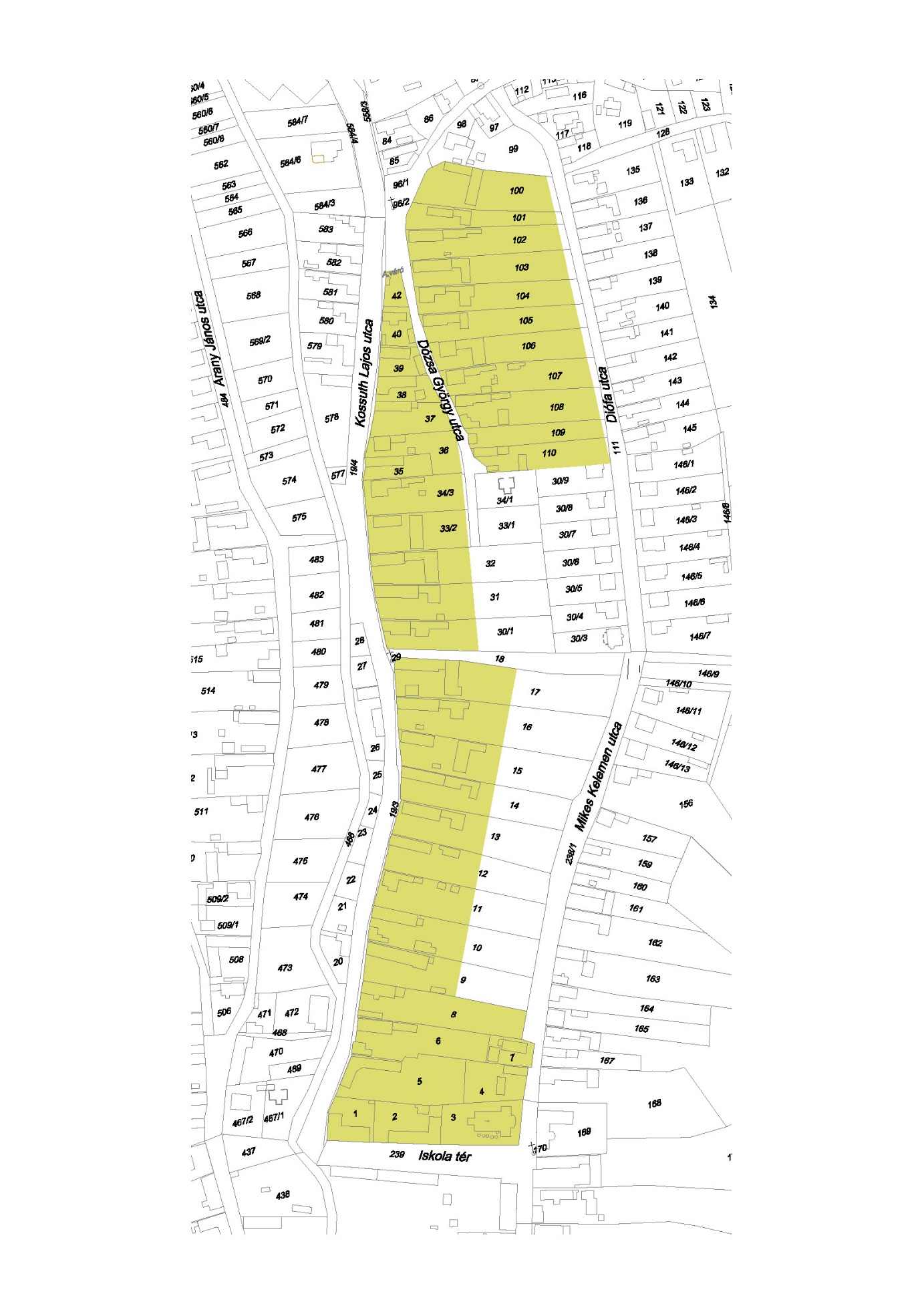 A település helyi egyedi védelem alatt álló építészeti örökségeinek jegyzékeA település helyi botanikai értékeinek jegyzékemelléklet a …./2018. (…………….) önkormányzati rendelethezA településképi szempontból meghatározó területek jegyzéke és térképi bemutatása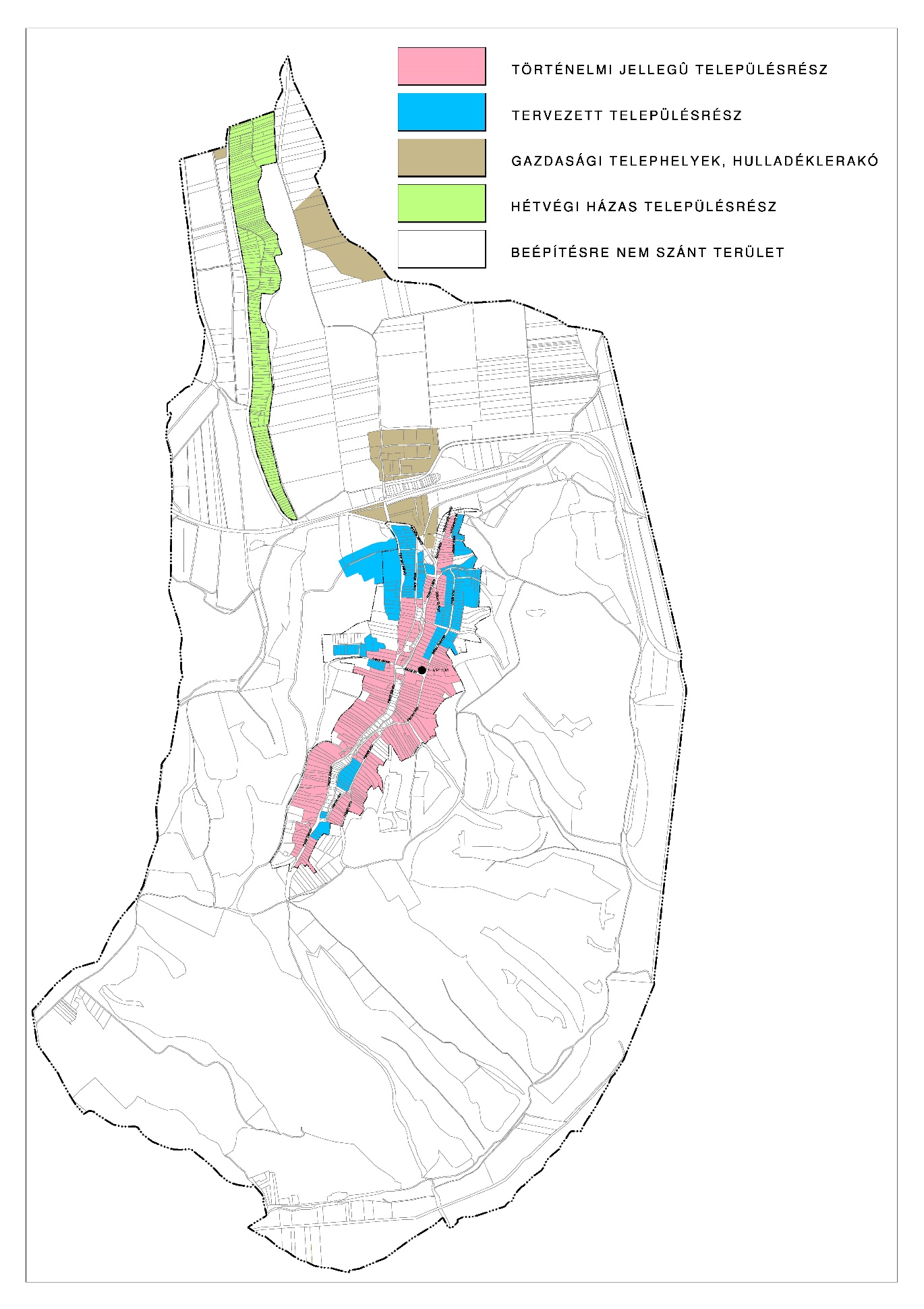 Településkép védelme szempontjából kiemelt területek, tájvédelem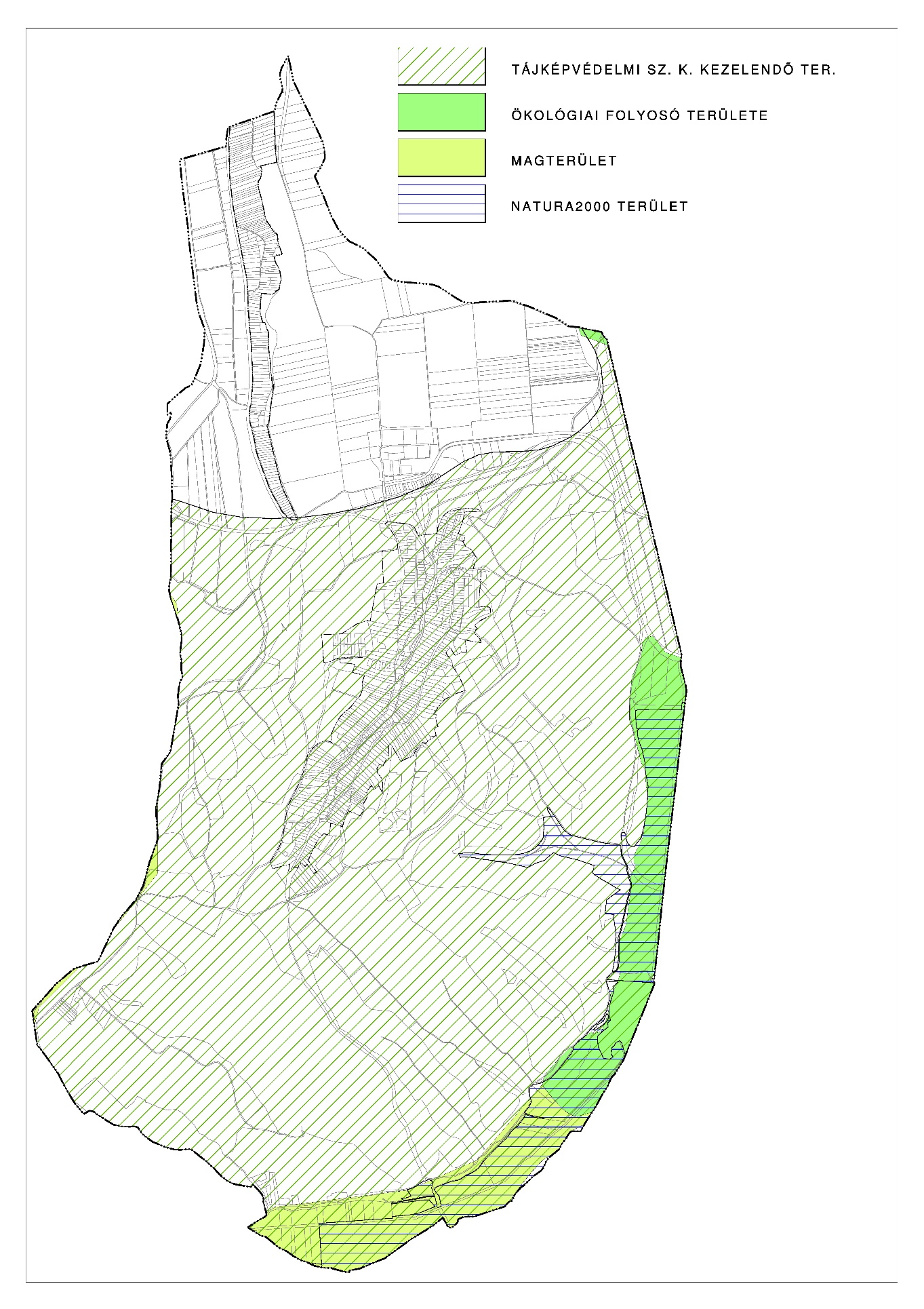 Településkép védelme szempontjából kiemelt területek, örökségvédelem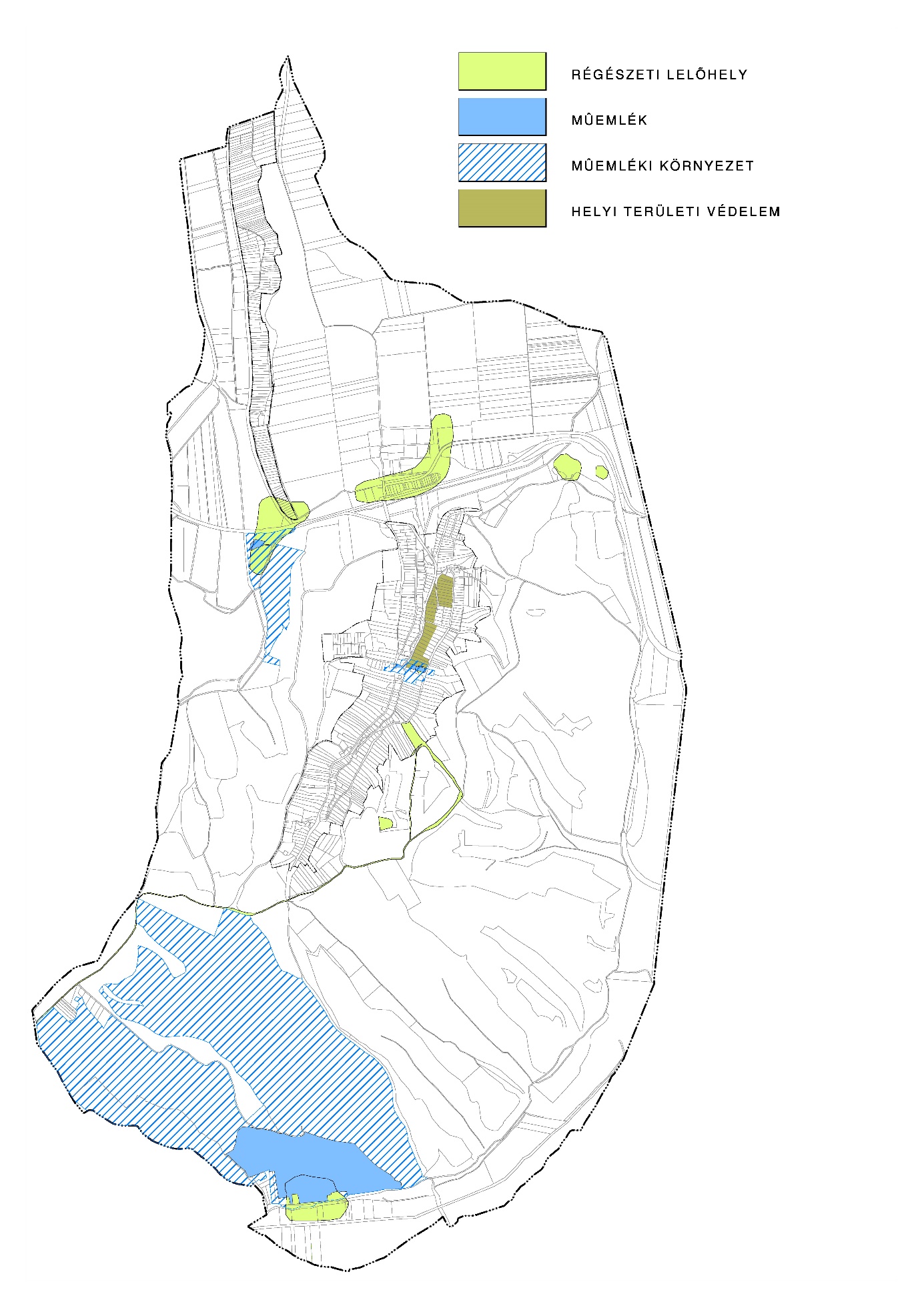 Műemlékek jegyzéke:Régészeti lelőhelyek jegyzéke: melléklet a …/2018. (…) önkormányzati rendelethezA teljes település ellátását biztosító felszíni energiaellátási és elektronikus hírközlési sajátos építmények, műtárgyak elhelyezésére nem alkalmas területek térképi ábrázolása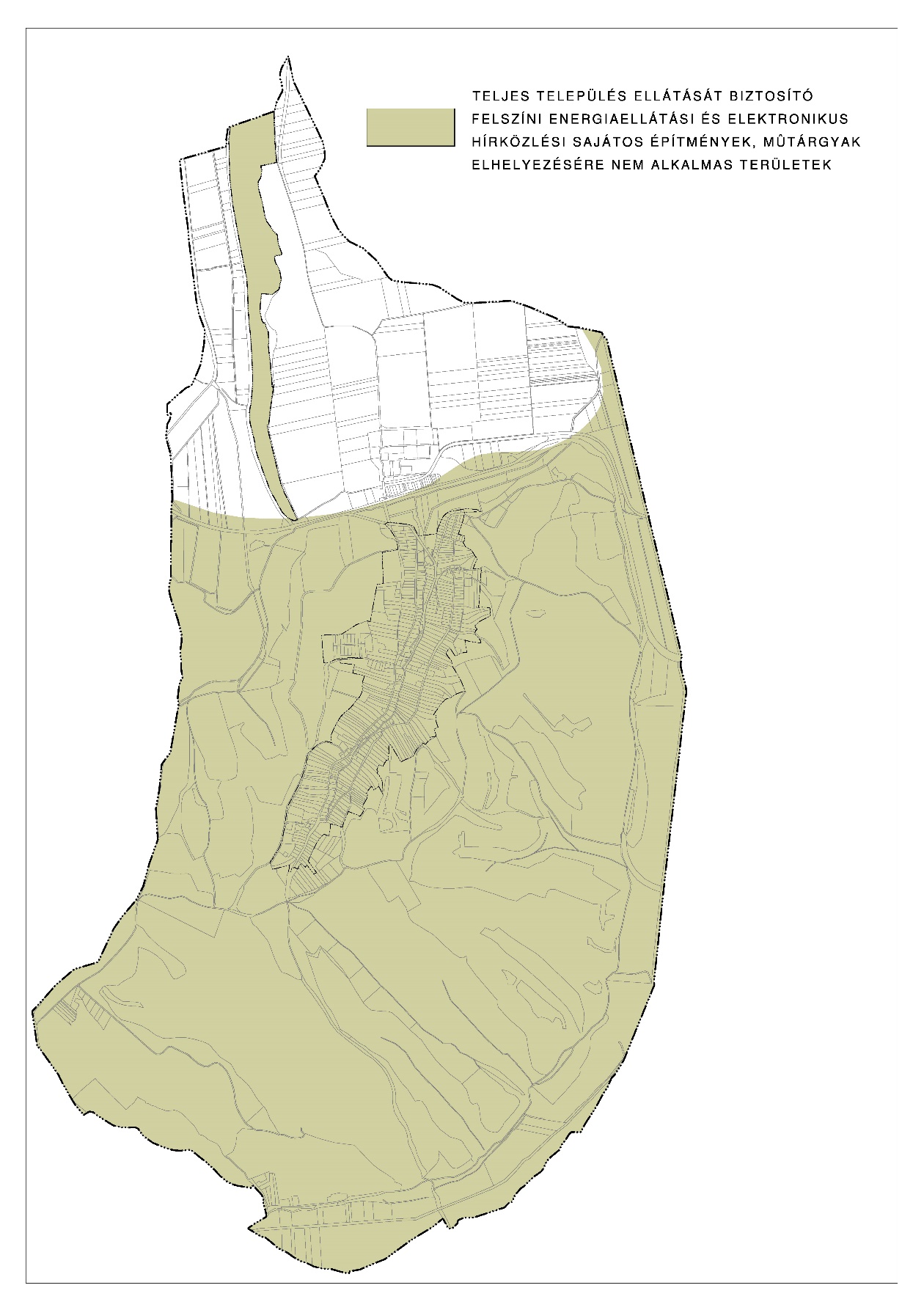 melléklet a …/2018. (…) önkormányzati rendelethezNYOMTATVÁNYtelepülésképi véleményezési eljárás kérelmezéséhezmelléklet a …/2018. (…) önkormányzati rendelethezNYOMTATVÁNYtelepülésképi bejelentési eljáráshozFüggelék a ……./2018. önkormányzati rendelethezÉRTÉKLELTÁR Előterjesztő: Haures Csaba polgármesterKészítette:    Bakó Józsefné jegyzőTörvényességi ellenőrzést végezte: Bakó Józsefné jegyző1.Vörösmarty utca 6.lakóépület51.2.Vörösmarty M. utca 9.lakóépület54.3.József A. utca 3.kút68.4.József A. utca 13.Lakóépület, gazdasági épület82.5.Dózsa – Kossuth utca csatlakozásaKereszt, szobor, kálvária96/2.6.Dózsa Gy. utca 23.lakóépület102.7.Dózsa Gy. utca 24.Lakóépület, gazdasági épület103.8.Dózsa Gy. utca 26.lakóépület105.9.Mikes K. u. 9.lakóépület166.10.Iskola tér 1.községháza111.Iskola tér 7.Plébánia épülete169.12.Iskola tér 8.lakóépület171.13.Iskola térkereszt170.14.Iskola tér 9.kút173.15.Kossuth L. utca 8.lakóépület578.16.Kossuth L. utca 14.Gazdasági épület33/2.17.Kossuth L. utca 16.lakóépület31.18.Kossuth L. utca 18.Lakóépület, gazdasági épület17.19.Kossuth L. utca 18. előttkereszt29.20.Kossuth L. utca 19.lakóépület16.21.Kossuth L. utca 21.Lakóépület, gazdasági épület15.22.Kossuth L. utca 22.lakóépület14.23.Kossuth L. utca 24.lakóépület12.24.Kossuth L. utca 26.Lakóépület, gazdasági épület10.25.Perczel M. utca 8.lakóépület177.26.Perczel M. utca 12.lakóépület180.27.Perczel M. utca 22.lakóépület185.28.Perczel M. utca 27.lakóépület189.29.Perczel M. u. 29.lakóépület255.30.Perczel M. u. 30.lakóépület193.31.Perczel M. utca 37.Gazdasági épület264.32.Perczel M. utca 40.lakóépület, kút267.33.Perczel M. utca 43. előttSzt. Flórián szobor464.34.Petőfi utca elejekereszt talapzata34335.Petőfi S. u. 2.lakóépület33036.Petőfi S. u. 3.lakóépület, kút33137.Petőfi S. u. (64. szám előtt)kút341/1.38.Petőfi S. utca 9.lakóépület338.39.Petőfi S. utca 30.lakóépület367/2.40.Petőfi S. utca 33.lakóépület369.41.Petőfi S. utca 36.gazdasági épület372.42.Petőfi S. utca 37.gazdasági épület373.43.Petőfi S. u. (48.előtt)kút341/1.44.Petőfi u. 64.kerítés406.45.Petőfi S. utca 72.lakóépület414.46.Petőfi S. utca 73.lakóépület415.47.Petőfi S. utca 77.Gazdasági épület419.48.Petőfi S. utca 80.Gazdasági épület423.49.Petőfi S utca 81.lakóépület, kerítés, kápolna424/1.50.Petőfi S. utca 83.Lakóépület, gazdasági épület426.51.Arany J. utcaüzlet (italbolt)470.52.Arany J. utca 7.lakóépület, gazdasági ép, kerítés485.53.Arany J. utca 13.Lakóépület, gazdasági épület508.54.Arany J. utca 14.gazdasági épület509/2.55.Arany J. utca 15.Gazdasági épület510.56.Arany J. utca 17.lakóépület512.57.Arany J. u. 21.lakóépület517.58.Hársfa utca 2.kút205.59.Hársfa utca 7.lakóépület209.60.Hársfa utca 9.lakó- és gazdasági épület211.61.Hársfa u. 16.lakóépület, kút218.62.Táncsics M. utca 4.lakóépület554.63.Táncsics M. utca elejekereszt557.64.Táncsics M. utcaRókus kápolna536.65.396 hrsz-ú út“Kőmária” nevű kápolna36166.külterület (vasúti átjáró köz)kereszt05567.külterület (Máriaszéplakkal szemben)kereszt07468.külterület (Petőfi dombtető)kereszt091.69.külterület (Kálvária-hegy)Kálvária-stációk0133.70.temetőharangláb0136.71.külterületkereszt0139.1.Iskola téri vadgesztenye(Aesculus hippocastanus) sorhrsz: 2392.A templomkert hársfái ( Tilia platyphylla) és tujái ( Thuja occidentalis)hrsz: 33.Az iskola sportudvarában található hársfák ( Tilia platyphylla)hrsz: 2404.Táncsics utca melletti fás liget és az itt található idős hársfa (Tilia platyphylla),hrsz: 558/1törzsszámazonosítócímnévvédelemhelyrajzi szám410221740Római katolikus templom ex-lege műemléki környezeteMűemléki környezet2, 239, 240, 4, 5, 170, 169, 238/1410621742Templomrom (Ó-templom) ex-lege műemléki környezeteMűemléki környezet056, 073, 076/8410421745Nepomuki Szent János-szobor ex-lege műemléki környezeteMűemléki környezet1, 239, 438, 467/1, 466, 19/4, 19/3, 341/1, 429, 428, 465, 484410321749Templomrom (Felső-Öregtemplom) ex-lege műemléki környezeteMűemléki környezet0106/10, 0106/9, 0107, 0108, 0106/8, 0102, 098, 097/1, 095/2, 0106/7, 0106/3, 0106/2, 0105, 0104, 0106/1241028581Iskola térRómai katolikus templomMűemlék341038585ESZTERPUSZTA, Hátsódűlő, CikóTemplomrom (Felső-Öregtemplom)Műemlék0106/141048584Iskola térNepomuki Szent János-szoborMűemlék43741058583Iskola tér 3.Lakóház (általános iskola)általános műemléki védelem241068582MÁRIASZÉPLAK, CikóTemplomrom (Ó-templom)Műemlék057azonosítómegyetelepüléslelőhelyszámnévvédelemHRSZ19994TolnaCikó1Szabadvölgyszakmai187, 188, 189, 190, 086, 0134, 0132/251429TolnaCikó2Széplakszakmai024/1, 056, 057, 073, 076/8, 076/7, 050/3, 910, 911, 900, 905, 906, 907, 908, 909, 039/4, 050/6, 074, 075, 054/6, 055, 022/6, 054/2, 052, 019, 914, 913, 912, 91519995TolnaCikó3Szálerdőszakmai0159, 0161/12, 0161/10, 0162, 0161/1151433TolnaCikó4Szálerdő II.szakmai0161/1051437TolnaCikó5Plébániaszakmai4, 3, 2, 239, 551438TolnaCikó6Eszterpuszta, Felső-öregtemplom-dűlőszakmai0106/9, 0106/10, 0106/1, 0108, 0107, 0112/2, 0109/2, 0112/6, 0112/4, 0112/5, 0112/3, 0109/1, 0110, 0106/1292145TolnaCikó7Völgység Népe TSzszakmai08, 018/20, 09, 011/36, 011/4, 018/21, 018/23, 011/14, 011/19, 011/17, 011/33, 011/1, 017/70, 017/55, 018/15, 018/12, 011/34, 053, 054/4, 018/24, 018/4, 011/20, 011/21, 011/37, 011/30, 011/26, 011/27, 011/28, 011/25, 011/24, 011/32, 018/26, 011/31, 011/35, 011/7, 018/27, 011/18, 018/22, 012, 050/5, 022/2, 011/22, 052, 054/3, 011/16, 011/23, 011/15, 017/71, 011/29, 017/33, 011/13, 018/7, 018/17, 054/5, 050/3, 050/4építtető vagy kérelmező neve:építtető vagy kérelmező lakcíme: (szervezet esetén székhelye)tervezett és véleményezésre kért építési tevékenység:a tervezett építési tevékenység helye és a telek helyrajzi száma:a tervezett építési tevékenység tárgya és rövid leírása:felelős tervező neve:tervezési jogosultság száma:tervező értesítési címe, telefonszáma, email címe:ÉTDR azonosító:a tervezett építési tevékenységgel kapcsolatos előzmények:amennyiben a tervezés szerzői jogot érinti, úgy a korábbi tervező neve:                           (dátum)	                                                   (aláírás)                           (dátum)	                                                   (aláírás)bejelentő neve, telefonszáma:bejelentő lakcíme: (szervezet esetén székhelye)tervezett tevékenység:a tervezett tevékenység helye és a telek helyrajzi száma:a tevékenység elvégzésének tervezett időtartama: (tervezett kezdete és befejezése)felelős tervező neve:tervezési jogosultság száma:tervező értesítési címe, telefonszáma, email címe:a bejelentéssel kapcsolatos előzmények:amennyiben a tervezés szerzői jogot érinti, úgy a korábbi tervező neve:beadott dokumentációrészek megnevezése: (a kérelem tárgyának megfelelően)műszaki leírás, a telepítésről és az építészeti kialakításrólhelyszínrajz a szomszédos építmények és a terepviszonyok feltüntetésévelalaprajzhomlokzatutcaképi vázlatszíntervlátványtervegyéb:                        (dátum)	                                              (aláírás)                        (dátum)	                                              (aláírás)